Notes: 										MH# _________Job# 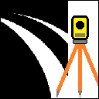 Job# __________________Job Name: Job Name: _________________________________________________________________________________________________________Date: Date: ___/___/______/___/___Crew: Crew: ________Company:___________MH# _________MH# _________MH# _________MH# _________MH# _________MH# _________MH# _________MH# _________MH# _________Location:________________________________________________________________________________________________________________________________________________________________________________________________________________________________________________________________________________________________________________________________________________________________________________________________________________________________________________________________________________________________________________________________________________________________________________________________________________________________________________________________________________________________________________________________________________________________________________________________________________________________________________________________________________________________________________________________________________________________________________________________________________________________________________________________________________________________________________________________________________________________________________________________Point #:____________________Northing:Northing:________________________________________________________________________File Name:____________________Easting:Easting:________________________________________________________________________Rim El:Rim El:________________________________________________________Notes / LegendCoordinates to Center of:LidStructureDrawing not to scaleD = Measure down from lidI.E. = Invert ElevationEl = Spot ElevationCondition AssessmentCondition AssessmentCondition AssessmentCondition AssessmentCondition AssessmentCondition AssessmentCondition AssessmentInside Shape:CircleOvalOvalBoxBoxOffsetDimensions:____________________________________________________________________________________________________________Material:Mono ConcPrecast ConcPrecast ConcBrickBrickFittings:Inside DropFlow MonitorFlow MonitorConduitConduitBad StepsOdor:StrongChemicalChemicalMild / NormalMild / NormalFrame & Cover:Lid RockingLid RockingFrame ShiftedFrame ShiftedRiser Material DeterioratedRiser Material DeterioratedWalls:LeakingCracksCracksHolesHolesClinging Flow DebrisBase:DebrisHeavy ErosionHeavy ErosionNeeds Follow-up:Yes